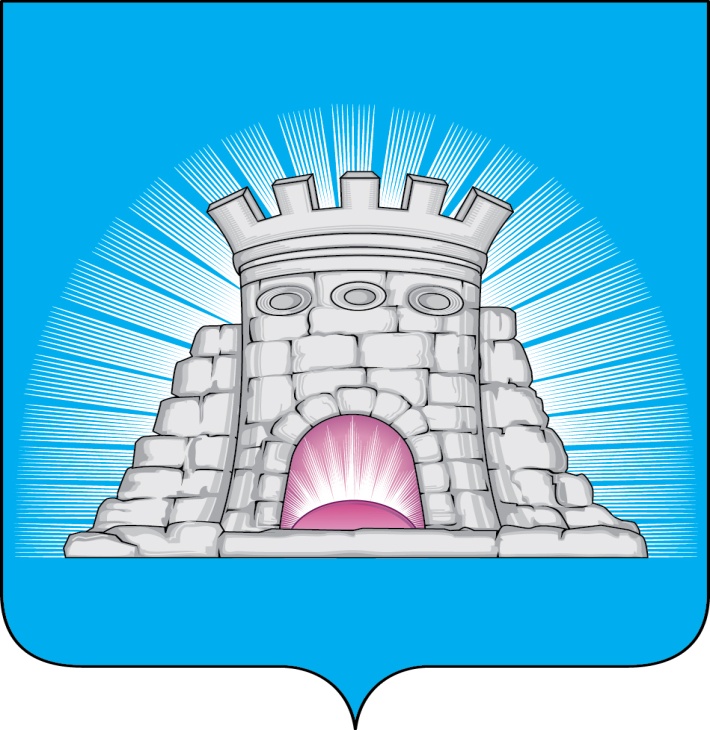 П О С Т А Н О В Л Е Н И Е29.12.2023   №  2192/12г.Зарайск                 Об утверждении значений базовых нормативов затрат                  на оказание муниципальных услуг, значений нормативных                 затрат на выполнение работ, значений коэффициентов                 выравнивания к услугам, оказываемыми муниципальными                  учреждениями,  подведомственными комитету по культуре,                  физической культуре, спорту, работе  детьми и молодежью                         администрации городского округа Зарайск, значений                  натуральных норм, необходимых для определения базовых                 нормативов затрат на оказание муниципальных услуг  и                  определение  значений территориального и отраслевого                 коэффициентов для муниципальных учреждений,                   подведомственных комитету по культуре, физической                 культуре, спорту, работе с детьми и молодежью                 администрации городского округа Зарайск на 2024-2026 годы  В соответствии с Бюджетным кодексом Российской Федерации,  постановлением главы городского округа Зарайск Московской области от 28.12.2021 № 2076/12 «Об утверждении Порядка расчета нормативных затрат на оказание муниципальных услуг (выполнение работ) муниципальными учреждениями городского округа Зарайск Московской области», постановлением главы городского округа Зарайск Московской области от 28.12.2021 №2075/12 «Об утверждении Положения по формированию и финансовому обеспечению выполнения муниципального задания муниципальными учреждениями городского округа Зарайск Московской области»,                                           П О С Т А Н О В Л Я Ю:      1.Утвердить значения базовых нормативов затрат на оказание муниципальных услуг, значений нормативных затрат на выполнение работ, значений коэффициентов выравнивания к услугам, оказываемыми муниципальными учреждениями,  подведомственными комитету по культуре, физической культуре, спорту, работе  детьми и молодежью администрации городского округа Зарайск Московской области, значений натуральных норм,                                                                                                                                012713необходимых для определения базовых нормативов затрат на оказание муниципальных услуг и определение значений территориального и отраслевого коэффициентов для муниципальных учреждений,  подведомственных комитету по культуре, физической культуре, спорту, работе с детьми и молодежью администрации городского округа Зарайск Московской области на 2024-2026 годы:Значения нормативных затрат на оказание муниципальных услуг, оказываемых муниципальными учреждениями, подведомственными комитету по культуре, физической культуре, спорту, работе детьми и молодежью администрации городского округа Зарайск Московской области на 2024-2026 годы (приложение 1);Значения нормативных затрат на выполнение работ, оказываемых муниципальными учреждениями, подведомственными комитету по культуре, физической культуре, спорту, работе детьми и молодежью администрации городского округа Зарайск Московской области на 2024-2026 годы (приложение 2);Значения коэффициентов выравнивания к муниципальным услугам, оказываемых муниципальными учреждениями, подведомственными комитету по культуре, физической культуре, спорту, работе детьми и молодежью администрации городского округа Зарайск на Московской области 2024-2026 годы (приложение 3);Значения натуральных норм, необходимых для определения базовых нормативных затрат на оказание муниципальных услуг, оказываемых муниципальными учреждениями, подведомственными комитету по культуре, физической культуре, спорту, работе детьми и молодежью администрации городского округа Зарайск Московской области на 2024-2026 годы (приложение 4).       2. Утвердить значение территориального и отраслевого коэффициентов в размере равном единице.        3. Признать утратившим силу  постановление главы городского округа Зарайск Московской области от 30.12.2022 № 2389/12 «Об утверждении значений базовых нормативов затрат на оказание муниципальных услуг, значений нормативных затрат на выполнение работ, значений коэффициентов выравнивания к услугам, оказываемыми муниципальными учреждениями,  подведомственными комитету по культуре, физической культуре, спорту, работе  детьми и молодежью администрации городского округа Зарайск, значений натуральных норм, необходимых для определения базовых нормативов затрат на оказание муниципальных услуг  и определение значений территориального и отраслевого коэффициентов для муниципальных учреждений,  подведомственных комитету по культуре, физической культуре, спорту, работе с детьми и молодежью администрации городского округа Зарайск на 2023-2025 годы».    4. Настоящее постановление вступает в силу с 01 января 2024 года.     5.Службе по взаимодействию со СМИ  администрации городского округа Зарайск разместить настоящее постановление на официальном сайте администрации городского округа Зарайск Московской области в сети «Интернет».Глава городского округа Зарайск  В.А. ПетрущенкоВерно: Начальник службы делопроизводства   Л.Б. Ивлева29.12.2023Разослано: в дело, Мешкову А.Н., ОЭиИ, ФУ, комитет по КФКСРсДиМ,                               МКУ «ЦБУГОЗ», прокуратуре,  СВ со СМИ.Н.В. Шишкина 8(926) 917-15-63